Фотоматериалы с рабочей встречи с финскими партнерами и корреспондентом  газеты Карьялайнен12-13 2020Строй площадка насосной станции 1 подъема.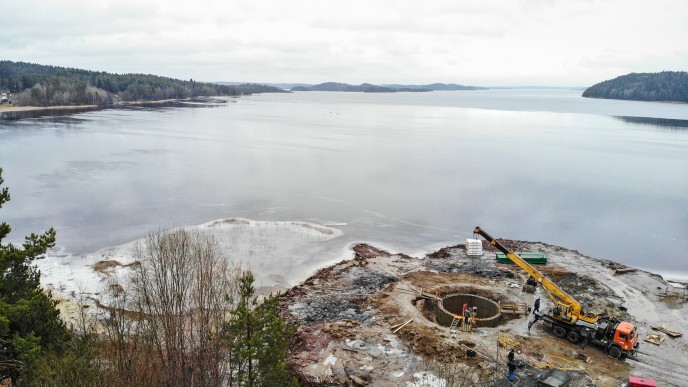  Проект-координатор , финский партнер Илкка Перхонен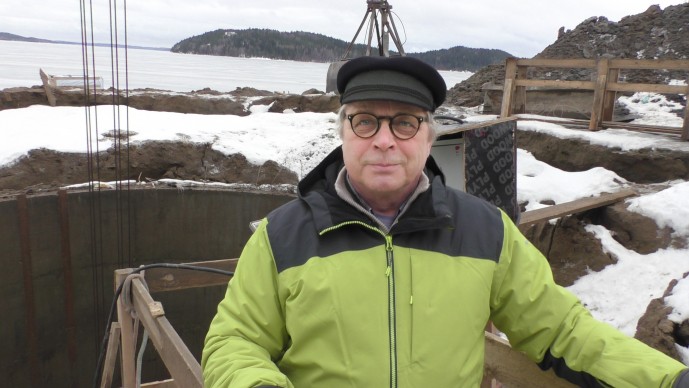 Откачка дренажной воды и выемка скального грунта из опускного колодца насосной станции.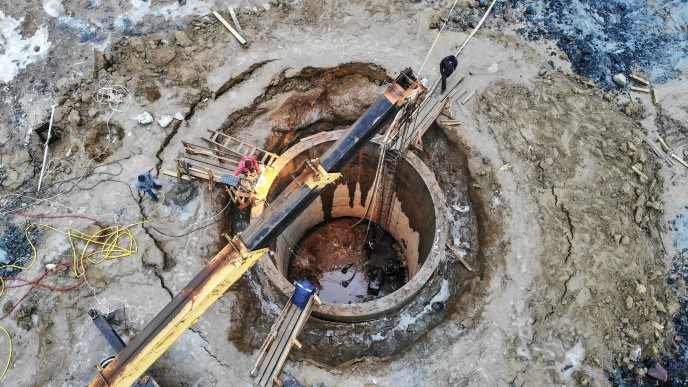 Машинный зал насосной станции 2 подъема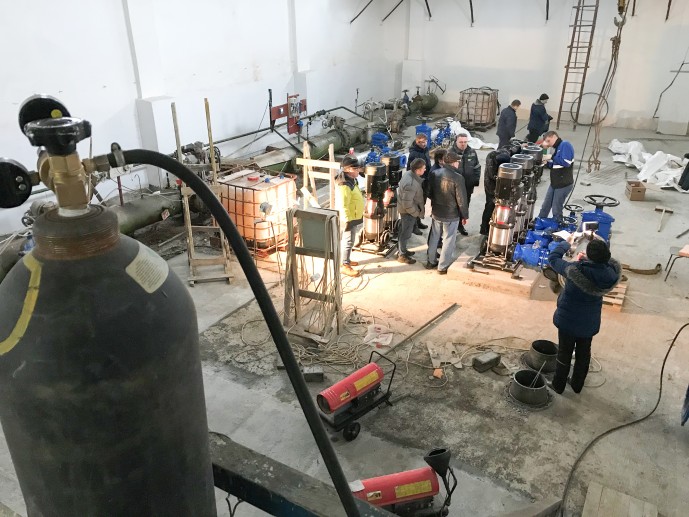 